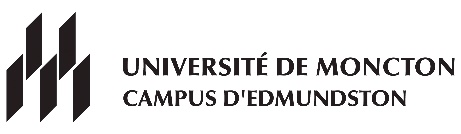 B SC majeure ou spéc. biochimie Automne 2021- Inscrire 1 cours de français.- Inscrire BIOL1123 (NRC 3061) ou BIOL1143 (Choisir 1 laboratoire : lundi NRC 3053, mardi NRC 3054 ou mercredi NRC 3055).- Inscrire CHIM1113 (choisir 1 LAB CHIM) ou CHIM1114* (NRC 3067).* Nous recommandons aux étudiantes et étudiants n’ayant pas suivi chimie 52411 ou qui ont obtenu une note inférieure à 80 % de choisir le cours de CHIM1114 au lieu de CHIM1113.  Consulter le répertoire à l’adresse suivante : http://socrate.umoncton.ca LundiLundiMardiMardiMercrediMercrediJeudiVendrediFSCI1003NRC 3056FSCI1003NRC 3056FSCI1003NRC 3056FSCI1003NRC 30568h30FSCI1003NRC 3056FSCI1003NRC 3056FSCI1003NRC 3056FSCI1003NRC 3056FSCI1003NRC 3056FSCI1003NRC 3056MATH1073NRC 3076MATH1073NRC 3076CHIM1113CHIM1113CHIM1113MATH1073NRC 3076MATH1073NRC 3076CHIM1113CHIM1113CHIM111310h00MATH1073NRC 3076MATH1073NRC 3076CHIM1113CHIM1113CHIM1113MATH1073NRC 3076MATH1073NRC 3076CHIM1113CHIM1113CHIM1113MATH1073NRC 3076MATH1073NRC 3076CHIM1113CHIM1113CHIM111311h30PAUSEPAUSEPAUSEPAUSEPAUSEPAUSEPAUSEPAUSEPAUSEPAUSEPAUSEMATH1073NRC 3076MATH1073NRC 3076CHIM1113CHIM1113MATH1073NRC 3076MATH1073NRC 3076CHIM1113CHIM111312h00MATH1073NRC 3076MATH1073NRC 3076CHIM1113CHIM1113MATH1073NRC 3076MATH1073NRC 3076CHIM1113CHIM1113MATH1073NRC 3076MATH1073NRC 3076CHIM1113CHIM1113FSCI1003NRC 3056FSCI1003NRC 3056 MATH1073NRC 3076 MATH1073NRC 3076LAB CHIMNRC 3065LAB CHIMNRC 3065LAB CHIMNRC 3065FSCI1003NRC 3056FSCI1003NRC 3056 MATH1073NRC 3076 MATH1073NRC 3076LAB CHIMNRC 3065LAB CHIMNRC 3065LAB CHIMNRC 306513h30FSCI1003NRC 3056FSCI1003NRC 3056 MATH1073NRC 3076 MATH1073NRC 3076LAB CHIMNRC 3065LAB CHIMNRC 3065LAB CHIMNRC 3065FSCI1003NRC 3056FSCI1003NRC 3056 MATH1073NRC 3076 MATH1073NRC 3076LAB CHIMNRC 3065LAB CHIMNRC 3065LAB CHIMNRC 3065FSCI1003NRC 3056FSCI1003NRC 3056 MATH1073NRC 3076 MATH1073NRC 3076LAB CHIMNRC 3065LAB CHIMNRC 3065LAB CHIMNRC 3065LAB CHIMNRC 3063LAB CHIMNRC 3063LAB CHIMNRC 3064LAB CHIMNRC 3064LAB CHIMNRC 3065LAB CHIMNRC 3065LAB CHIMNRC 3065LAB CHIMNRC 3063LAB CHIMNRC 3063LAB CHIMNRC 3064LAB CHIMNRC 3064LAB CHIMNRC 3065LAB CHIMNRC 3065LAB CHIMNRC 306515h00LAB CHIMNRC 3063LAB CHIMNRC 3063LAB CHIMNRC 3064LAB CHIMNRC 3064LAB CHIMNRC 3065LAB CHIMNRC 3065LAB CHIMNRC 3065LAB CHIMNRC 3063LAB CHIMNRC 3063LAB CHIMNRC 3064LAB CHIMNRC 3064LAB CHIMNRC 3065LAB CHIMNRC 3065LAB CHIMNRC 3065LAB CHIMNRC 3063LAB CHIMNRC 3063LAB CHIMNRC 3064LAB CHIMNRC 3064LAB CHIMNRC 3065LAB CHIMNRC 3065LAB CHIMNRC 3065LAB CHIMNRC 3063LAB CHIMNRC 3063LAB CHIMNRC 3064LAB CHIMNRC 3064LAB CHIMNRC 3063LAB CHIMNRC 3063LAB CHIMNRC 3064LAB CHIMNRC 306416h30LAB CHIMNRC 3063LAB CHIMNRC 3063LAB CHIMNRC 3064LAB CHIMNRC 3064LAB CHIMNRC 3063LAB CHIMNRC 3063LAB CHIMNRC 3064LAB CHIMNRC 3064LAB CHIMNRC 3063LAB CHIMNRC 3063LAB CHIMNRC 3064LAB CHIMNRC 306418h00ou18h30